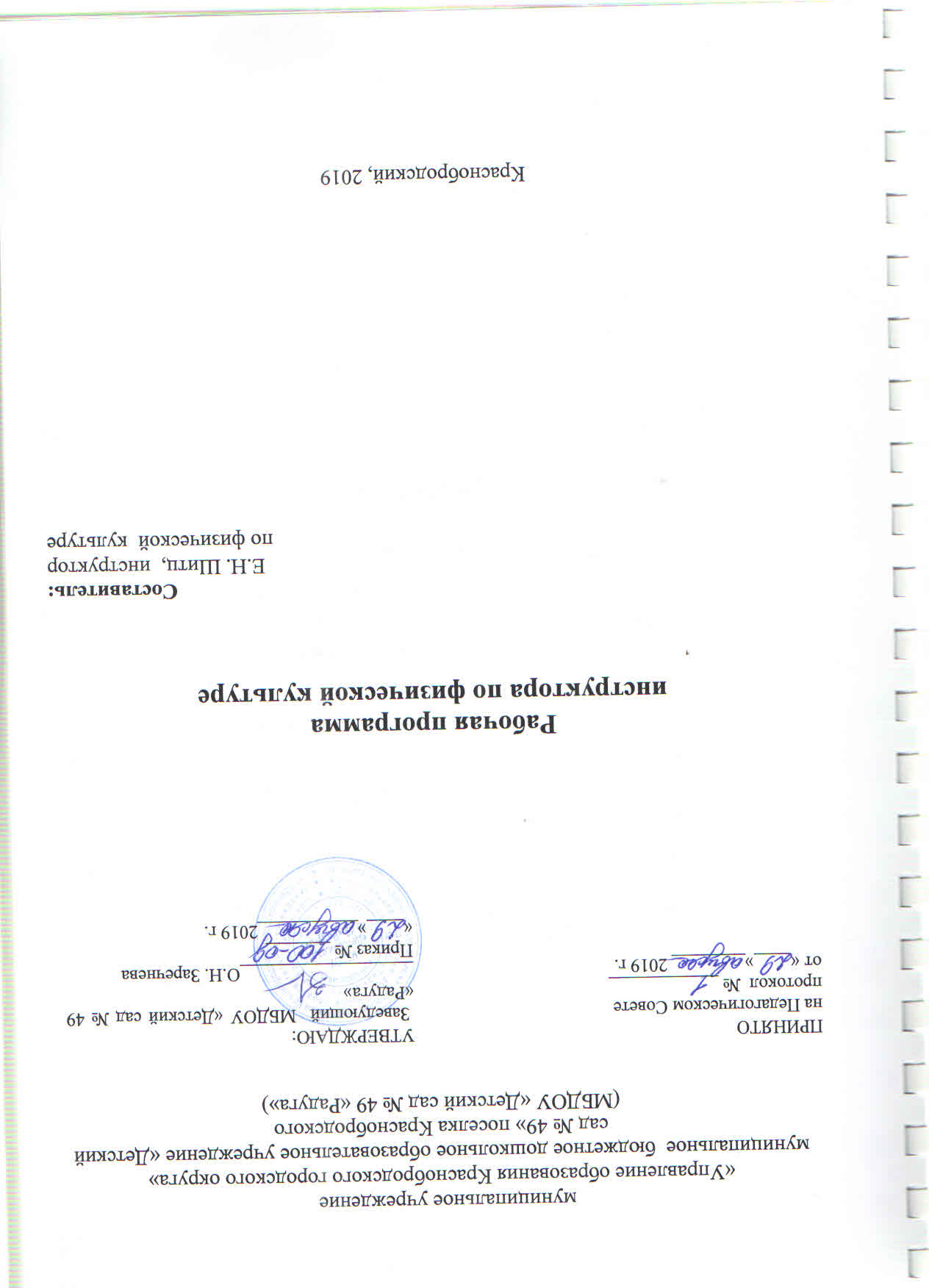 Содержание1Целевой раздел31.1.Пояснительная записка31.1.1Цели и задачи реализации Рабочей программы 31.1.2.Принципы и подходы к формированию Рабочей программы 41.1.3.Значимые для разработки и реализации Рабочей программы характеристики91.2Планируемые результаты освоения Рабочей программы 152.Содержательный раздел172.1.Образовательной деятельности в соответствии с направлениями развития ребенка в пяти образовательных областях172.2.Вариативные формы, способы, методы и средства реализации Рабочей программы с учетом возрастных и индивидуальных особенностей воспитанников 302.3.Особенности образовательной деятельности разных видов и культурных практик 332.4.Способы и направления поддержки детской инициативы372.5.Особенности взаимодействия педагогического коллектива с семьями воспитанников422.6.Иные характеристики содержания Рабочей программы 513.Организационный раздел573.1.Материально-техническое обеспечение Рабочей программы 573.2.Обеспеченность методическими материалами, средствами обучения и воспитания583.3.Режим дня623.4.Особенности традиционных событий, праздников, мероприятий 683.5.Особенности организации развивающей предметно-пространственной среды70Приложение75